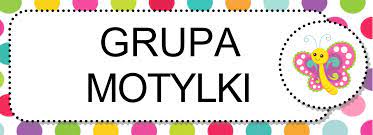 Czego uczymy się w maju w grupie sześciolatków?Tydzień I :  Na wsiTydzień II: W zoo Tydzień III: Święto Mamy i  święto TatyTydzień IV: Dzień DzieckaUmiejętności dziecka:Wypowiada się poprawnie pod względem poprawności gramatycznej.                                                    Uczestniczy w rozmowach na bliskie mu tematy.Stara się mówić wyraźnie. Wykonuje ćwiczenia oddechowe i artykulacyjne. Rozpoznaje litery (K, k, R, r, G, g).Pisze litery po śladzie.Czyta proste wyrazy.Rozróżnia głoski. Dzieli wyrazy na sylaby.Słucha tekstów literackich i wypowiada się na ich temat.Rozwija spostrzegawczość.Rozpoznaje cyfry (cyfry 0-9).Przelicza elementy. Doskonali umiejętność liczenia.Rozróżnia kierunki.Klasyfikuje elementy według określonych zasad.Zna i wie, co oznaczają znaki matematyczne +, –. Ustala wynik dodawania i odejmowania.Porównuje kształt przedmiotów.Rozpoznaje monety.Zna podstawowe figury geometryczne.Rozumie i stosuje pojęcie para.Dokonuje pomiaru długości.Konstruuje grę planszową.Rozpoznaje wiejski krajobraz.Rozpoznaje i nazywa zwierzęta hodowane na wsi.Wie, jakie produkty otrzymujemy dzięki hodowli zwierząt. Wie, skąd pochodzi miód.Zna nazwy zwierząt egzotycznych.Odczuwa swoją przynależność do rodziny. Przejawia szacunek wobec najbliższych.Wykonuje różne prace plastyczno-techniczne.Śpiewa piosenki.Rozwija poczucie rytmu. Reaguje ruchem na zmianę rytmu muzyki.Współpracuje z dziećmi z grupy podczas zabaw i wykonywania wspólnych prac.  Rozpoznaje i nazywa emocje. Stara się panować nad emocjami trudnymi.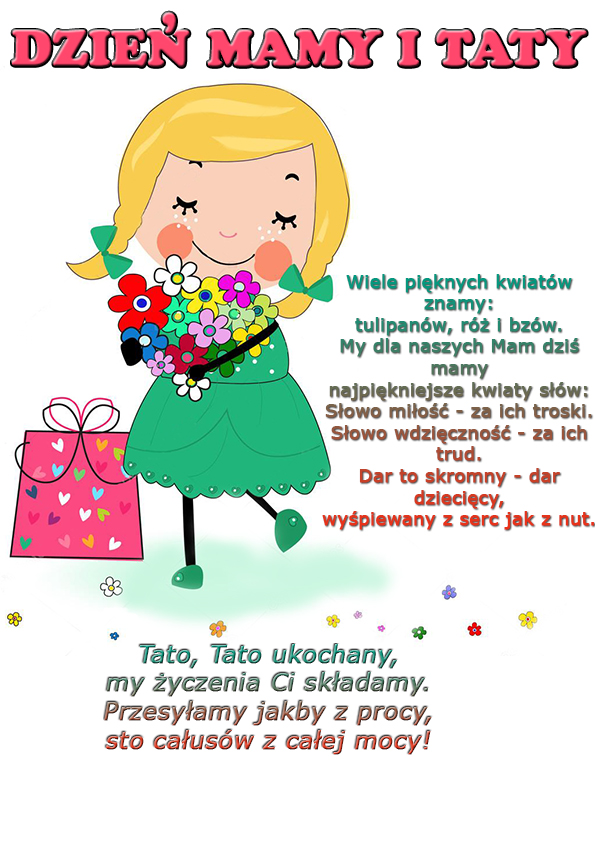 